Give a brief description on what you could contribute to this organization and why you would like to join.Tau Rho Beta Society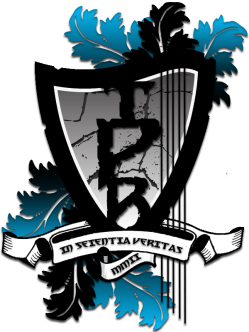 Tau Rho Beta SocietyTau Rho Beta SocietyTau Rho Beta SocietyTau Rho Beta SocietyMembership ApplicationMembership ApplicationMembership ApplicationMembership ApplicationMembership ApplicationAPPLICANT INFORMATIONAPPLICANT INFORMATIONAPPLICANT INFORMATIONAPPLICANT INFORMATIONAPPLICANT INFORMATIONLast NameLast NameFirstFirstM.I.Street AddressStreet AddressStreet AddressApartment/Unit #Apartment/Unit #CityCityStateStateZIPPhone NumberPhone NumberE-mail AddressE-mail AddressE-mail AddressD.O.B.Student I.D. #Student I.D. #G.P.A.                 (transcript required)G.P.A.                 (transcript required)What is/are your fine and performing art(s)?What is/are your fine and performing art(s)?What is/are your fine and performing art(s)?What is/are your fine and performing art(s)?What is/are your fine and performing art(s)?How long have you participated in your art(s)?How long have you participated in your art(s)?How long have you participated in your art(s)?How long have you participated in your art(s)?How long have you participated in your art(s)?Campus/Community Involvement( i.e. Other organizations, community service)Campus/Community Involvement( i.e. Other organizations, community service)Campus/Community Involvement( i.e. Other organizations, community service)Campus/Community Involvement( i.e. Other organizations, community service)Campus/Community Involvement( i.e. Other organizations, community service)EDUCATIONEDUCATIONEDUCATIONHigh SchoolHigh SchoolHigh SchoolAddressFromToDid you graduate?Did you graduate?Did you graduate?CollegeCollegeCollegeAddressFromToMajorMajorMajorOtherOtherOtherAddressFromToDid you graduate?Did you graduate?Did you graduate?REFERENCESREFERENCESPleas list three professional/personal references ( minimum of 2 MUST be professional)Pleas list three professional/personal references ( minimum of 2 MUST be professional)Full nameRelationshipAddressPhone (          )Full nameRelationshipAddressPhone (          )Full nameRelationshipAddressPhone (          )DISCLAIMER AND SIGNATUREDISCLAIMER AND SIGNATUREI certify that my answers are true and complete to the best of my knowledge.If this application leads to membership, I understand that the false and/or misleading information in my application or interview may result in my release.I certify that my answers are true and complete to the best of my knowledge.If this application leads to membership, I understand that the false and/or misleading information in my application or interview may result in my release.SignatureDate